5to TEMAESCALA DE VALORES -VALORLa escala de valores: es el grado de claridad u oscuridad que existe entre dos extremos de valor, por ejm. Entre el valor blanco y el valor negro.
Valor:
Grados de claridad u oscuridad que existen entre dos extremos de valor, por ejemplo, blanco y negro. El valor pone de manifiesto un mayor o menor grado de la posibilidad lumínica, ligada ésta siempre a la claridad u oscuridad del mismo. El valor no es condición única de los grises que resultan de la mezcla de blanco y negro, sino de toda aquella superficie que refleje más o menos luz.
Usen un lápiz blando como el 2B son lápices para realizar sombras, el lápiz para pintar tiene que estar casi acostado, a medida que vayan hacia el valor más oscuro tensiones más la muñeca (aprietan la mano para que salga más fuerte) y cuando se pinta el valor más claro levanten un poco la tensión (la mano tiene que estar más suelta).Si no tienen el lapiz grafito pinten con el lapiz negro que viene en la caja de colores, no aprieten demasiado fuerte es el unico consejo.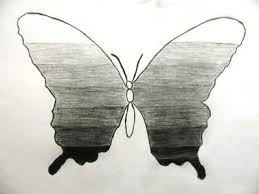 